                                        Из зала суда                 (приговор суда по ст.ст. 139 ч. 1, 166 ч. 1 УК РФ) Прокуратурой Новооскольского района поддержано государственное обвинение по уголовному делу по обвинению К., в совершении преступлений предусмотренных ст.ст. 139 ч. 1, 166 ч. 1 УК РФ.Установлено, что К. незаконно проник в жилище, против воли проживающего в нём лица и завладел автомобилем, без цели его хищения.Преступления  совершены в с. Гущенка Новооскольского района 30.07.2023 примерно в 11 часов 30 минут, К. прибыл к домовладению Н., где через незапертую калитку, проник на территорию домовладения по ул. Дорожная с. Гущенка, после чего решил незаконно проникнуть в жилище, подошел к входной двери жилого дома и обнаруженным ключом, открыл замок, проник в его тем самым нарушил конституционное право потерпевшего. Он же, 30 июля 2023 года, в 12-м часу, находясь в доме  по ул. Дорожная с. Гущенка, в комнате, обнаружил ключи от замка зажигания и дверей автомобиля СЕАЗ 1 113-02, принадлежащего Н. и решил завладеть им, взял обнаруженные им ключи подошел к автомобилю СЕАЗ 113-02 открыл водительскую дверь и проник в салон автомобиля, где ключом зажигания, запустил двигатель и совершил на нем поездку по территории Новооскольского и Волоконовского районов, после чего оставил автомобиль вблизи с. Бочанка Волоконовского района. В судебном заседании К. вину в совершении преступлений, предусмотренных ст. ст. 139 ч. 1, 166 ч. 1 УК РФ признал в полном объеме. 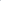 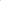 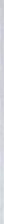 Приговором Новооскольского районного суда от 17.10.2023  К., признан виновным в совершении преступлений, предусмотренных ст.ст. 139 ч. 1, 166 ч. 1 УК РФ и ему назначено наказание по совокупности преступлений, с применением ч.2 ст.69 УК РФ в виде штрафа в сумме 35000 рублей.